ГАННІВСЬКИЙ ЛІЦЕЙ ПЕТРІВСЬКОЇ СЕЛИЩНОЇ РАДИ ОЛЕКСАНДРІЙСЬКОГО РАЙОНУКІРОВОГРАДСЬКОЇ ОБЛАСТІНАКАЗ25.08.2023                                                                                                               № 38-ус. ГаннівкаПро відрахування зі списку учнівІскрівської філії Ганнівського ліцеюЛІСОВОЛА Дмитра Євгеновича  НАКАЗУЮ:Відрахувати зі списку учнів Іскрівської філії Ганнівського ліцею ЛІСОВАЛА Дмитра Євгеновича з 25.08.2023 рокуКласному керівнику 8 класу  Іскрівської філії Ганнівського ліцею ДУСМУРАДОВА Л.Г. внести необхідні записи до класного журналу та особової справи Секретарю Ганнівського ліцею внести необхідні записи до алфавітної книгиКонтроль за виконанням даного наказу покласти на заступника директора з навчально-виховної роботи Ганнівського ліцею СОЛОМКУ Т.В.Директор                                                                                   Ольга КАНІВЕЦЬЗ наказом ознайомлені:                                                             Тетяна  СОЛОМКА                                                                                  Людмила ДУСМУРАДОВА 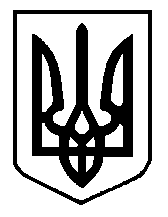 